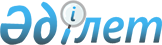 О внесении изменений и дополнений в постановление Правления Национального Банка Республики Казахстан "Об утверждении Правил установления корреспондентских отношений между Национальным Банком Республики Казахстан и банками второго уровня, а также организациями, осуществляющими отдельные виды банковских операций" от 28 марта 1999 года N 37
					
			Утративший силу
			
			
		
					Постановление Правления Национального Банка Республики Казахстан от 20 декабря 2001 года № 542 Зарегистрировано в Министерстве юстиции Республики Казахстан 7 февраля 2002 года № 1744. Утратило силу постановлением Правления Национального Банка Республики Казахстан от 3 февраля 2014 года № 14      Сноска. Утратило силу постановлением Правления Национального Банка РК от 03.02.2014 № 14 (вводится в действие по истечении десяти календарных дней после дня его первого официального опубликования).

      В целях приведения нормативных правовых актов Национального Банка Республики Казахстан в соответствие с законодательством Республики Казахстан, Правление Национального Банка Республики Казахстан постановляет: 

      1. Внести изменения и дополнения в постановление Правления Национального Банка Республики Казахстан V990754_ "Об утверждении Правил установления корреспондентских отношений между Национальным Банком Республики Казахстан и банками второго уровня, а также организациями, осуществляющими отдельные виды банковских операций" от 28 марта 1999 года N 37 согласно приложению к настоящему постановлению. 

      2. Настоящее постановление вводится в действие по истечении четырнадцати дней со дня государственной регистрации в Министерстве юстиции Республики Казахстан. 

      3. Управлению платежных систем (Мусаев Р.Н.): 

      1) совместно с Юридическим департаментом (Шарипов С.Б.) принять меры к государственной регистрации в Министерстве юстиции Республики Казахстан настоящего постановления; 

      2) в десятидневный срок со дня государственной регистрации в Министерстве юстиции Республики Казахстан довести настоящее постановление до сведения заинтересованных подразделений центрального аппарата, территориальных филиалов Национального Банка Республики Казахстан, банков второго уровня и организаций, осуществляющих отдельные виды банковских операций. 

      4. Контроль за исполнением настоящего постановления возложить на заместителя Председателя Национального Банка Республики Казахстан Жангельдина Е.Т. 

 

ПредседательНационального Банк

                                         Приложение                                          к постановлению Правления                                          Национального Банка                                         Республики Казахстан                                          от 20 декабря 2001 года N 542                                         "О внесении изменений и дополнений                                         в постановление Правления                                                  Национального Банка Республики                                             Казахстан "Об утверждении Правил                                         установления корреспондентских                                             отношений между Национальным                                               Банком Республики Казахстан                                         и банками второго уровня, а также                                          организациями, осуществляющими                                             отдельные виды банковских                                                  операций"                                          от 28 марта 1999 года N 37 



 

              Изменения и дополнения в постановление Правления 

     Национального Банка Республики Казахстан "Об утверждении Правил 

       установления корреспондентских отношений между Национальным 

      Банком Республики Казахстан и банками второго уровня, а также 

         организациями, осуществляющими отдельные виды банковских 

                   операций" от 28 марта 1999 года N 37 



 

      В постановление Правления Национального Банка Республики Казахстан V990754_ "Об утверждении Правил установления корреспондентских отношений между Национальным Банком Республики Казахстан и банками второго уровня, а также организациями, осуществляющими отдельные виды банковских операций" от 28 марта 1999 года N 37 внести следующие изменения и дополнения: 

      В Правилах установления корреспондентских отношений между Национальным Банком Республики Казахстан и банками второго уровня, а также организациями, осуществляющими отдельные виды банковских операций, утвержденных указанным постановлением: 

      Пункт 1 изложить в следующей редакции: 

      "Настоящие Правила разработаны в соответствии с Законом Республики Казахстан Z952155_ "О Национальном Банке Республики Казахстан", Законом Республики Казахстан Z952444_ "О банках и банковской деятельности в Республике Казахстан", Законом Республики Казахстан Z980237_ "О платежах и переводах денег" иными законодательными актами Республики Казахстан и нормативными правовыми актами Национального Банка Республики Казахстан (далее - Национальный Банк).".      В пункте 33 слова "кредитом "овернайт" заменить словами "займами".      В пункте 40:     слова "заявку на резервирование" дополнить словами "на бумажном носителе";      дополнить предложением следующего содержания:      "Заявка на резервирование денег, полученная электронным способом, обрабатывается автоматически.".     Подпункт 5) пункта 41 изложить в следующей редакции:     "5) при недостаточности денег на корреспондентском счете банка, являющегося отправителем денег, для исполнения инкассового распоряжения и/или платежного требования-поручения, не требующего акцепта отправителя денег.".      В пункте 45 слово "сводные" дополнить словом "электронные".      Пункт 46 изложить в следующей редакции:      "46. Сформированные электронные ведомости направляются в филиалы Национального Банка по выделенным каналам телекоммуникаций Национального Банка.".      Пункт 47 исключить.      В пункте 52 слова "кредит "овернайт" заменить словом "заем".    ___________________________________________________________________         (Специалисты: Пучкова О.Я.,                       Мартина Н.А.)
					© 2012. РГП на ПХВ «Институт законодательства и правовой информации Республики Казахстан» Министерства юстиции Республики Казахстан
				